Name:	Aaron Burton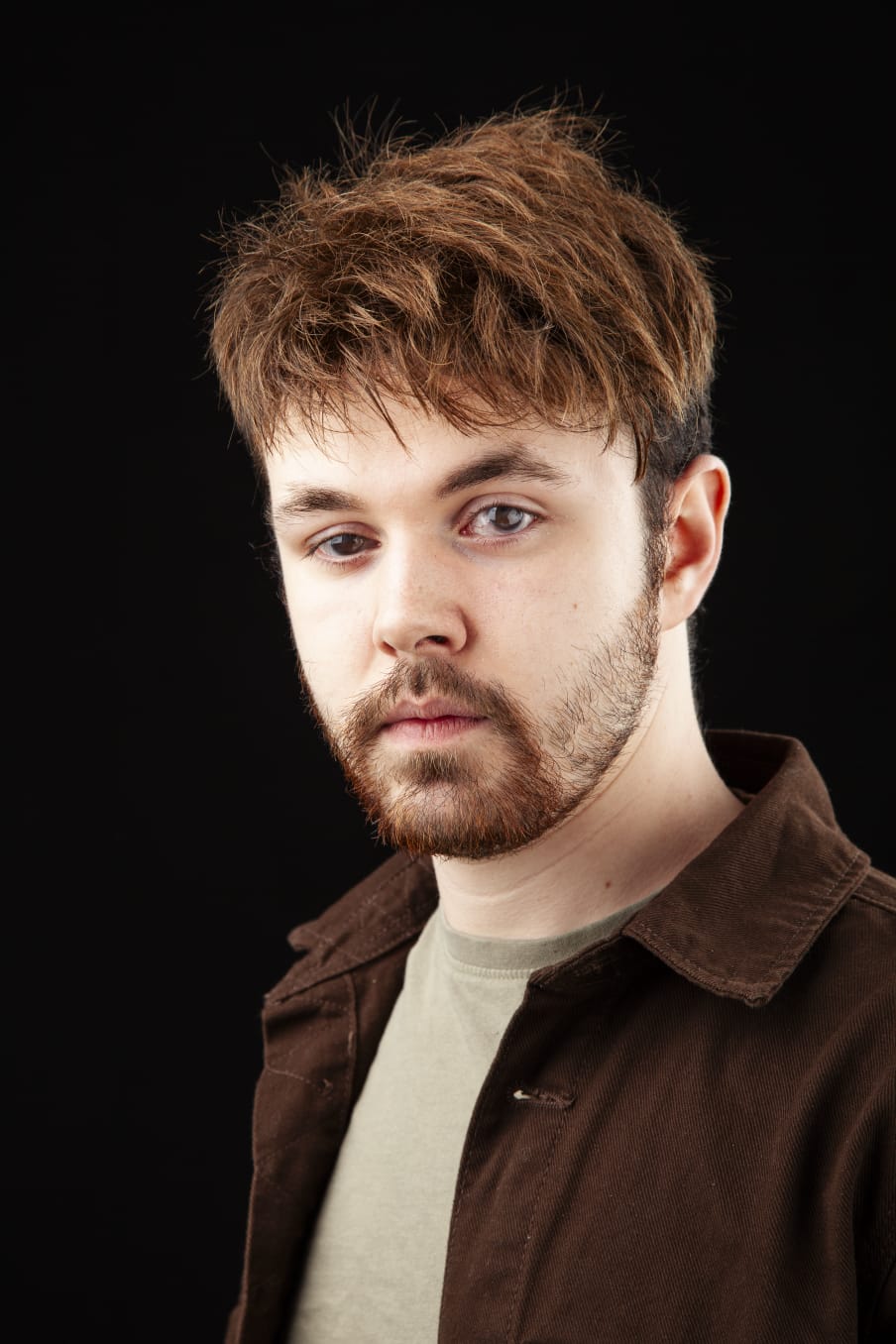 D.O.B:	11.5.01      HEiGHT:5ft 6 ½    EYES: brown   HAIR: brunette 	EDUCATION:  BA {hons} acting for stage and screen {graduation 2024}                                                                                                      SKILLS:                                                                                                                 Accents & Dialects: (Durham UK) R P, cockney, general American, Scottish. Music & Dance: light lyric tenor, piano/keyboard.  	Other Skills: organisation, good time management, can be a team player, Experience: worked 2 weeks at Beamish Museum as an exhibitionist. work experience at spark radio.		CREDITS:Email:  aaronburton456@gmail.comTel: 07927730743 Role	Role	Title of PieceDirectorDirectorCompanyCompanyTypeYearAperitionMulti roleCraig the currierMulti roleSoliderSnork the porterAperitionMulti roleCraig the currierMulti roleSoliderSnork the porterMacbethMacbethDoctors pilotLove and informationLady from MaximsThe elephant manJake MurrayJonathan BussellRachel Thomas Katie weir David Edwards Clark AdamsonJake MurrayJonathan BussellRachel Thomas Katie weir David Edwards Clark AdamsonElysium TCThe northern school of artThe northern school of artThe northern school of artThe northern school of artChester le street theatre group Elysium TCThe northern school of artThe northern school of artThe northern school of artThe northern school of artChester le street theatre group stageStageFilm stageStage Stage202320232023202220222019